41. pracovní dny dětské nefrologie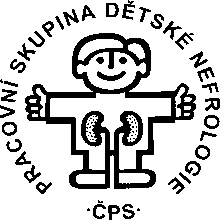 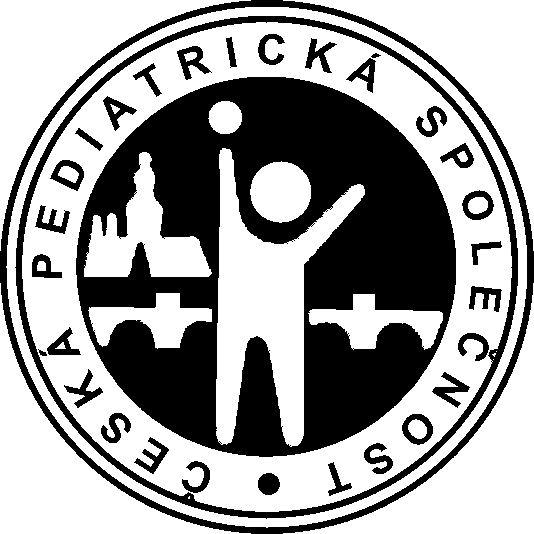 LuhačoviceFormulář abstraktŽádáme české a slovenské účastníky, aby zaslali své abstrakty ve dvou jazycích (v češtině / slovenštině a angličtině)
41st Annual Meeting of the Czech Working Group for Pediatric NephrologyLuhačoviceAbstract FormCzech and Slovak participants are kindly requested to submit their abstracts in two languages (in Czech/Slovak and in English)
NázevAutor 
titul, jméno, příjmení, vědecká hodnostPracoviště autoraúplný název pracovištěSpoluautor 
příjmení, jméno, index pracovištěPracoviště spoluautoraindex, název pracovištěText - Times New Roman 11 
- řádkování jednoduché
- maximální rozsah A5
Struktura• Úvod a cíl studie• Metody• Výsledky• ZávěryKontakt
e-mailTitle Author 
title, first name, last name, academic degreeInstitution
full addressCo-authorfirst name, last name, institution indexCo-author´s institutionindex, full adressText- Times New Roman 11 
- simple line spacing
- maximum size A5

Structure• Introduction and aim of the study• Methods• Results• Conclusions